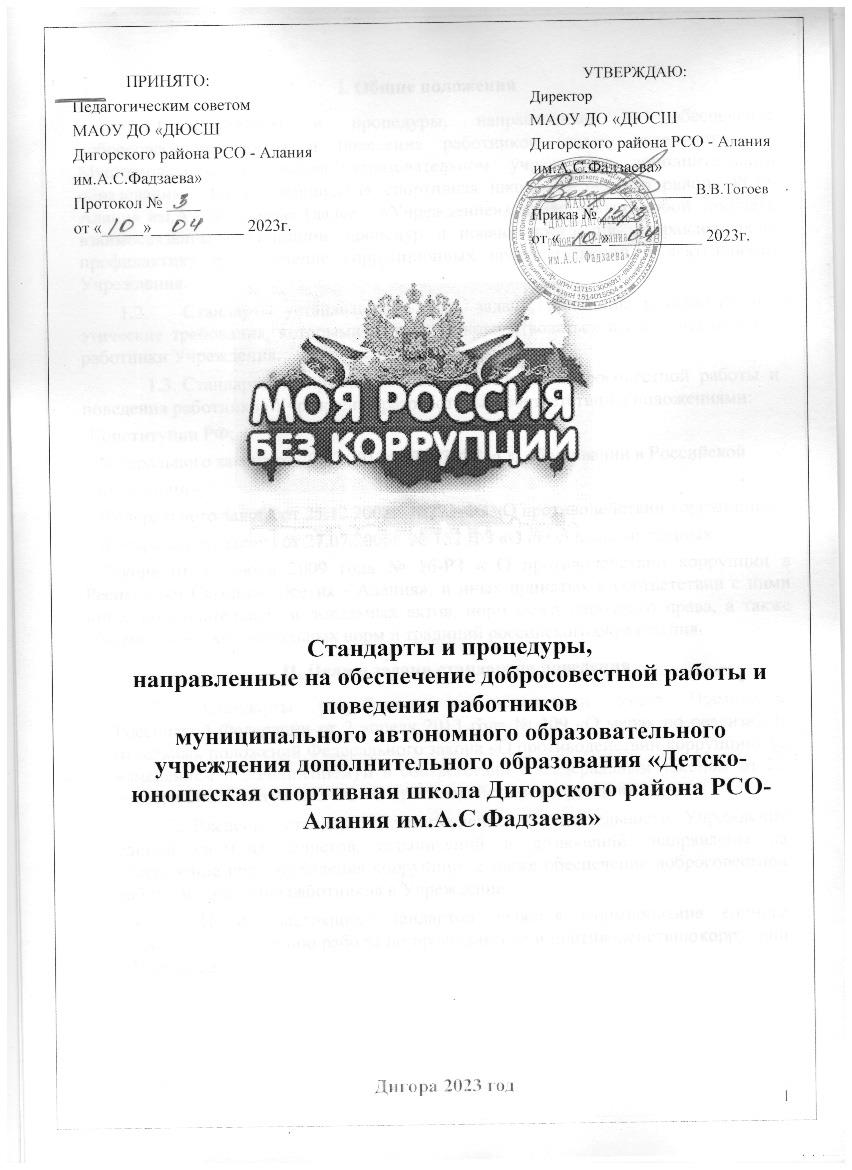 Общие положенияСтандарты и процедуры, направленные на обеспечение добросовестной работы и поведения работников (далее- «стандарты») в Муниципальном атономном образовательном учреждении дополнительного образования «Детско- юношеская спортивная школа Дигорского района РСО- Алания им.А.С.Фадзаева» (далее – «Учреждение»), представляют собой комплекс взаимосвязанных принципов, процедур и правил поведения, направленных на профилактику и пресечение коррупционных правонарушений в деятельности Учреждения.Стандарты устанавливают цели, задачи, принципы и обязательные этические требования, которыми должны руководствоваться все без исключения работники Учреждения.Стандарты, направленные на обеспечение добросовестной работы и поведения работников Учреждения разработаны в соответствии с положениями:-Конституции РФ;- Федерального закона от 29.12.2012г. №273-ФЗ «Об образовании в Российской     Федерации»;-  Федерального закона от 25.12.2008г. №273-ФЗ «О противодействии коррупции»;-  Федерального закона от 27.07.2006г. № 152-ФЗ «О персональных данных»;- Закона от 15 июня 2009 года № 16-РЗ « О противодействии коррупции в Республики Северная Осетия - Алания», и иных принятых в соответствии с ними иных законодательных и локальных актов, норм международного права, а также общечеловеческих моральных норм и традиций российского образования.Цели и задачи стандартов поведенияСтандарты разработаны во исполнении Указа Президента Российской Федерации от 2 апреля 2013 года № 309 «О мерах по реализации отдельных положений Федерального закона «О противодействии коррупции» (c изменением и дополнением) и в соответствии с Федеральным законом от 25 декабря 2008 года № 273-ФЗ «О противодействии коррупции».Введение стандартов, установление для деятельности Учреждения единой системы запретов, ограничений и дозволений, направлены на обеспечение предупреждения коррупции, а также обеспечение добросовестной работы и поведения работников в Учреждении.Целью настоящих стандартов является формирование единого подхода к обеспечению работы по профилактике и противодействию коррупции в Учреждении.Задачами стандартов поведения являются:информирование работников Учреждения о нормативно-правовом обеспечении деятельности по противодействию коррупции и ответственности за совершение коррупционных правонарушений;определение основных принципов противодействия коррупции в Учреждении;обеспечение реализации мер, направленных на профилактику и противодействие коррупции в Учреждении.                III. ЦенностиОснову составляют три ведущих принципа:добросовестность,прозрачность,развитие.Добросовестность означает непреклонное следование требованиям закона и надлежащее выполнение обязательств, принимаемых обществом.Главная цель – общекультурные, общечеловеческие, общегосударственные требования к деятельности работника.Прозрачность означает обеспечение доступности информации, раскрытие которой обязательно в соответствии с применимым законодательством, а также иных сведений, раскрываемых в интересах. Вся деятельность Учреждения осуществляется в соответствии со строго документированными процедурами, исполнения за надлежащим выполнением требований закона и внутренних локальных актов.Развитие потенциала работников является ключевой задачей руководства. В свою очередь ключевой задачей работников является сознательное следование интересам общества:соблюдение высоких этических стандартов поведения;поддержание высоких стандартов профессиональной деятельности;следование лучшим практикам корпоративного управления;создание и поддержание атмосферы доверия и взаимного уважения;следование принципу добросовестной конкуренции;следование принципу социальной ответственности;соблюдение законности и принятых на себя договорных обязательств;соблюдение принципов объективности и честности при принятии кадровых решений.                        IV. Законность и противодействие коррупцииПриоритетом в деятельности Учреждения является строгое соблюдение закона, подзаконных актов, правовых актов, инструкций и т. д., которые служат основой для осуществления всех рабочих процессов в коллективе, центральным ориентиром при планировании деятельности и формировании стратегии его развития.Для работников Учреждения недопустимо нарушение закона. Этот ведущий принцип действует на всех уровнях нашей деятельности, начиная с руководства и заканчивая всеми работниками. Каждый работник, совершивший правонарушение, не только подлежит привлечению к ответственности в общем порядке (к гражданско-правовой, административной, уголовной ответственности), но и будет подвергнут дисциплинарным взысканиям.Важнейшей мерой по поддержанию безупречной репутации Учреждения является ответственное и добросовестное выполнение обязательств, соблюдение этических правил и норм, что является системой определенных нравственных стандартов поведения, обеспечивающей реализацию уставных видов деятельности Учреждения.Этические правила и нормы не регламентируют частную жизнь работника, не ограничивают его права и свободы, а лишь определяет нравственную сторону его деятельности, устанавливает, четкие этические нормы служебного поведения.В Учреждении любые отношения основываются на открытости, признании взаимных интересов и неукоснительном следовании требованиям закона.Ответственный за организацию работы по профилактике коррупционных и иных правонарушений в Учреждении уполномочен следить за соблюдением всех требований, применимых к взаимодействиям с коллективом, потребителями.Добросовестное исполнение служебных обязательств и постоянное улучшение качества предоставления образовательных услуг являются главными приоритетами в отношениях с обучающимися (занимающимися) Учреждения и родителями (законными представителями).Деятельность Учреждения направлена на реализацию основных задач дополнительного образования:обеспечение всестороннего физического развития и укрепления здоровья детей;- интеллектуальное и личностное развитие каждого ребенка с учетом его индивидуальных особенностей;привлечение большого количества детей и подростков к спортивным занятиям;формирование высокого уровня спортивного мастерства.В отношениях с обучающимися (спортсменами) и их родителями (законными представителями) не допускать использование любых неправомерных способов прямого или косвенного воздействия с целью получения незаконной выгоды.В Учреждении не допустимы любые формы коррупции, работники Учреждения обязаны строго выполнять требования законодательства и правовых актов о противодействии коррупции.В Учреждении недопустимы любого рода привилегии, вручение подарков или иных подношений в любой форме, с целью понуждения работников к выполнению возложенных на них функций, использования своих полномочий.В случае принуждения работника, родителя (законного представителя) к предоставлению перечисленных незаконных выгод, он обязан незамедлительно уведомить об этом руководителя Учреждения для своевременного применения необходимых мер по предотвращению незаконных действий и привлечению нарушителей к ответственности.В Учреждении недопустимо осуществление мошеннической деятельности, т.е. любого действия или бездействия, включая предоставление заведомо ложных сведений, которое заведомо или в связи с грубой неосторожностью вводит в заблуждение или пытается ввести в заблуждение какую-либо сторону с целью получения финансовой выгоды или уклонения от исполнения обязательства.В Учреждении недопустимо осуществление деятельности с использованием методов принуждения, т.е. нанесения ущерба или вреда, или угрозы нанесение ущерба или вреда, или угрозу нанесения ущерба или вреда прямо, или косвенно любой стороне, или имуществу стороны с целью оказания неправомерного влияния на действия такой стороны.Деятельность с использованием методов принуждения – это потенциальные или фактические противоправные действия, такие как телесное повреждение или похищение, нанесение вреда имуществу или законным интересам с целью получения неправомерного преимущества или уклонения от исполнения обязательства.В Учреждении недопустимо осуществление деятельности на основе сговора», которая означает действия на основе соглашения между двумя или более сторонами с целью достижения незаконной цели, включая оказание ненадлежащего влияния на действия другой стороны.В Учреждении недопустимо осуществление обструкционной деятельности, не допускается намеренное уничтожение документации, фальсификация, изменение или сокрытие доказательств для расследования или совершения ложных заявлений с целью создать существенные препятствия для расследования, проводимого Комиссией по этике, служебному поведению и урегулированию конфликта интересов.Также не допускается деятельность с использованием методов принуждения на основе сговора и/или угрозы, преследование или запугивание любой из сторон с целью не позволить ей сообщить об известных ей фактах, имеющих отношение к тому или иному факту коррупционных действий расследованию, совершаемые с целью создания существенных препятствий для расследования.            V. Обращение с подаркамиПо отношению к подаркам льготам и иным выгодам в Учреждении сформированы следующие принципы: законность, ответственность и уместность.Запрещается принимать подарки за выполнение своих должностных обязанностей, за исключением подарков, получаемых в связи с протокольными мероприятиями, которые подлежат сдаче.Работникам Учреждения строго запрещается принимать подарки (выгоды), если это может незаконно прямо или косвенно повлиять на осуществление работниками своей деятельности или повлечь для них возникновение дополнительных обязательств.В случае возникновения любых сомнений относительности допустимости принятия того или иного подарка, работник обязан сообщить об этом своему руководителю и следовать его указаниям.Любое нарушение требований, изложенных выше, является дисциплинарным проступком и влечет применение соответствующих мер ответственности, включая увольнение работника. Работник так же обязан полностью возместить убытки, возникшие в результате совершенного им правонарушения.                            VI. Недопущение конфликта интересовКонфликт интересов - ситуация, при которой личная заинтересованность (прямая или косвенная) лица, замещающего должность, замещение которой предусматривает обязанность принимать меры по предотвращению и урегулированию конфликта интересов, влияет или может повлиять на надлежащее, объективное и беспристрастное исполнение им должностных (служебных) обязанностей (осуществление полномочий).Личная заинтересованность - возможность получения доходов в виде денег, иного имущества, в том числе имущественных прав, услуг имущественного характера, результатов выполненных работ или каких-либо выгод (преимуществ) лицом, замещающего должность, замещение которой предусматривает обязанность принимать меры по предотвращению и урегулированию конфликта интересов и (или) состоящими с ним в близком родстве или свойстве лицами (родителями, супругами, детьми, братьями, сестрами, а также братьями, сестрами, родителями, детьми супругов и супругами детей), гражданами или организациями, с которыми лицо, замещающего должность, замещение которой предусматривает обязанность принимать меры по предотвращению и урегулированию конфликта интересов и (или) лица, состоящие с ним в близком родстве или свойстве, связаны имущественными, корпоративными или иными близкими отношениями.Выявление конфликта интересов в деятельности Учреждения и ее работников, является одним из важных способов предупреждения коррупции.Развитие потенциала работников является ключевой задачей руководства. В свою очередь ключевой задачей работников является сознательное следование интересам общества. В Учреждении не желательны конфликты интересов – положения, в котором личные интересы работника противоречили бы интересам общества.Конфликт интересов в Учреждении может привести к нарушению конфиденциальной информации, обманным действиям и ненадлежащему использованию собственности, материальных ценностей Учреждения.Когда конфликт интересов способствует получению или возможности получения неправомерной выгоды, то возникает угроза коррупции и взяточничества в Учреждении.В деятельности Учреждения учитываются интересы каждого работника. Развития потенциала работников Учреждения является главной задачей руководства Учреждения. Учреждение стремится к недопущению в Учреждении конфликта интересов – положения, в котором личные интересы работника противоречат интересам Учреждения.Во избежание конфликта интересов, работники Учреждения должны выполнять следующие требования:принимать меры по недопущению любой возможности возникновения конфликта интересов;в письменной форме уведомлять руководителя Учреждения о выполнении им работы по совместительству или осуществлении иной оплачиваемой деятельности. Выполнение работы (осуществление деятельности) может быть запрещено, в случае если такая дополнительная занятость не позволяет работнику надлежащим образом исполнять свои обязанности в Учреждении;в письменной форме уведомлять руководителя Учреждения о возникшем конфликте интересов или о возможности его возникновения, как только ему станет об этом известно;-выполнять работу в строгом соответствии со своими должностными обязанностями, принципами и нормами, установленными Кодексом этики и служебного поведения работников Учреждения;использовать имущество Учреждения (в том числе оборудование) исключительно в целях, связанных с выполнением своей трудовой функции.Непринятие работником Учреждения, являющимся стороной конфликта интересов, мер по предотвращению или урегулированию конфликта интересов является правонарушением, влекущим увольнение должностного лица в соответствии с законодательством РФ.              VII. КонфиденциальностьРаботникам Учреждения запрещается сообщать третьим лицам сведения, полученные ими при осуществлении своей деятельности, за исключением случаев, когда такие сведения публично раскрыты самим Учреждением.Передача информации внутри Учреждения осуществляется в соответствии с процедурами, установленными внутренними документами.